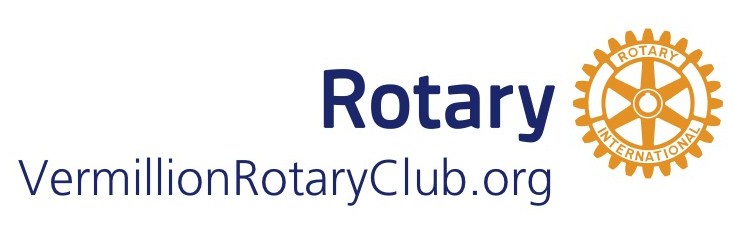 VERMILLION ROTARY CLUB SCHOLARSHIPDue Date:  April 2, 2021 – Please send completed applications to Kathy Chandler at kchandler1965@outlook.com or mail to 221 Anderson St., Vermillion, SD 57069.Amount and Number of Scholarships:  Three $1000 scholarships will be awarded. One named Vermillion Rotary Club Scholarship, one named Steve Walters Memorial Rotary Scholarship and one named the Roger Kozak Rotary Scholarship. All are one-year scholarships.Eligibility:  No less than one of these scholarships will be awarded to a student attending the University of South Dakota. The Roger Kozak Rotary Scholarship will be a preference to a student attending the University of South Dakota. Grades, school activities and community involvement will be considered. In addition, all applicants must submit a short (no less than 200-word) essay.  Selection Process:  The Rotary Scholarship Committee will meet and select the recipients.Award Presentation:  The Vermillion Rotary President, or designated official, will present the awards at the Vermillion High School Awards Program.  Recognition of the Recipient:  Recipients will be asked to attend a Rotary Club meeting and be introduced to the general membership.Application for Vermillion Rotary Club “Service Above Self” Scholarships – 2021Rotary is an international organization that “encourages and fosters the ideal of service as a basis of worthy enterprise.”  Vermillion Rotary Club is a member of District 5610 which includes clubs in South Dakota, plus portions of Minnesota, Iowa and Nebraska.Please print or type:Name ________________________________________________________________________Phone Number _________________________________________________________________ Email Address __________________________________________________________________Parent(s) Names ________________________________________________________________Cumulative Grade Point (please confirm with your guidance office) _______________________Highest ACT Composite Score or SAT Scores (if available)_______________________________School Activities and/or jobs you have participated in during high school:Higher Education Institution you plan to attend in fall 2021 _____________________________Major or Specialization (if known) _________________________________________________What do you plan to do after you graduate from college/vo-tech/etc. (if  known)________________________________________________________________________________________Have you (or are you) completing a FAFSA (Free Application for Federal Student Aid)? _______Briefly describe how you plan to pay for your college education (e.g. financial aid, parents, personal savings, etc.) and if you have been awarded any other college scholarships thus far.___________________________________________________________________________

___________________________________________________________________________Rotary is committed to service above self.  Please complete a short essay (no less than 200-words) that describes any community service activities you have participated in and how you hope to contribute to bettering the lives of others in the future:_____________________________________________________________________________________________________________________________________________________________________________________________________________________________________________________________________________________________________________________________________________________________________________________________________________________________________________________________________________________________________________________________________________________________________________________________________________________________________________________________________________________________________________________________________________________________________________________________________________________________________________________________________________________________________________________________________________________________________________________________________________________________________________________________________________________________________________________________________________________________________ ___________________________________________________________________________ ___________________________________________________________________________ ___________________________________________________________________________